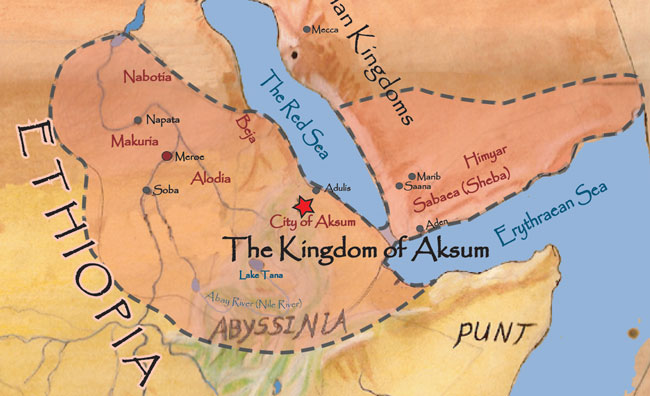 Kingdom of Aksum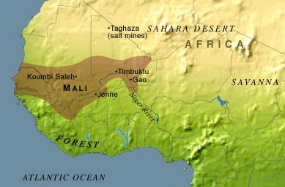 Kingdom of Mali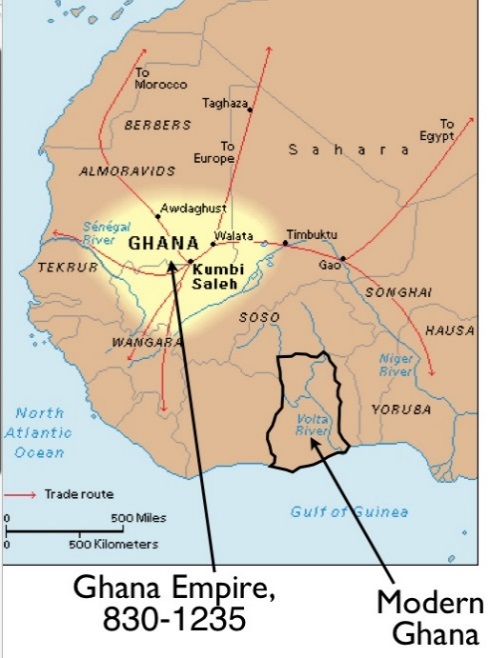 Kingdom of Ghana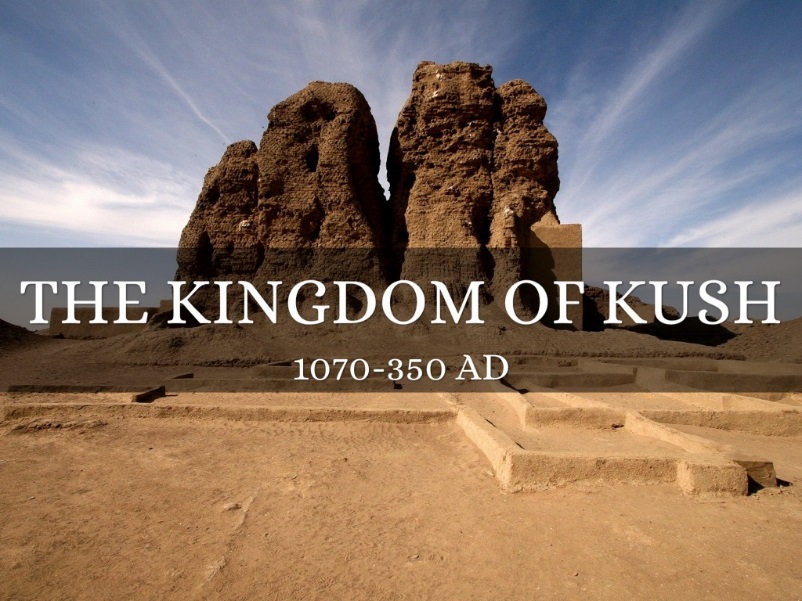 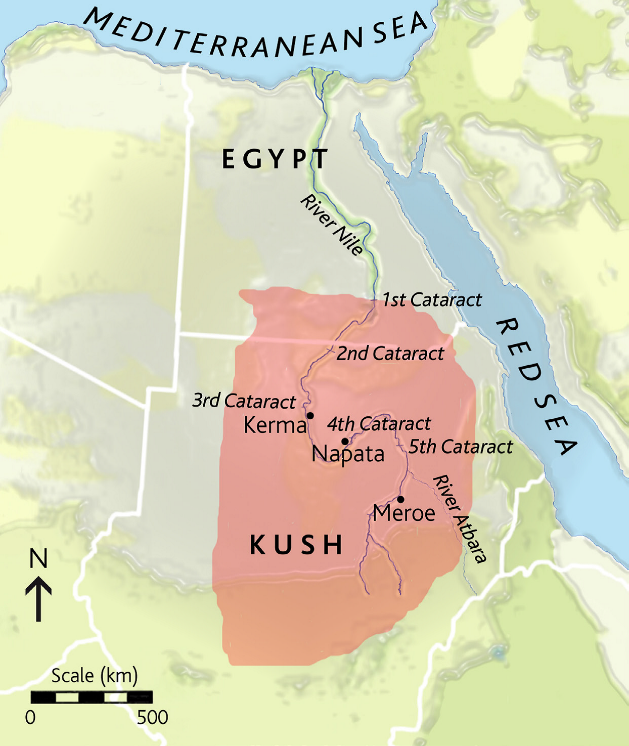 Kingdom of Kush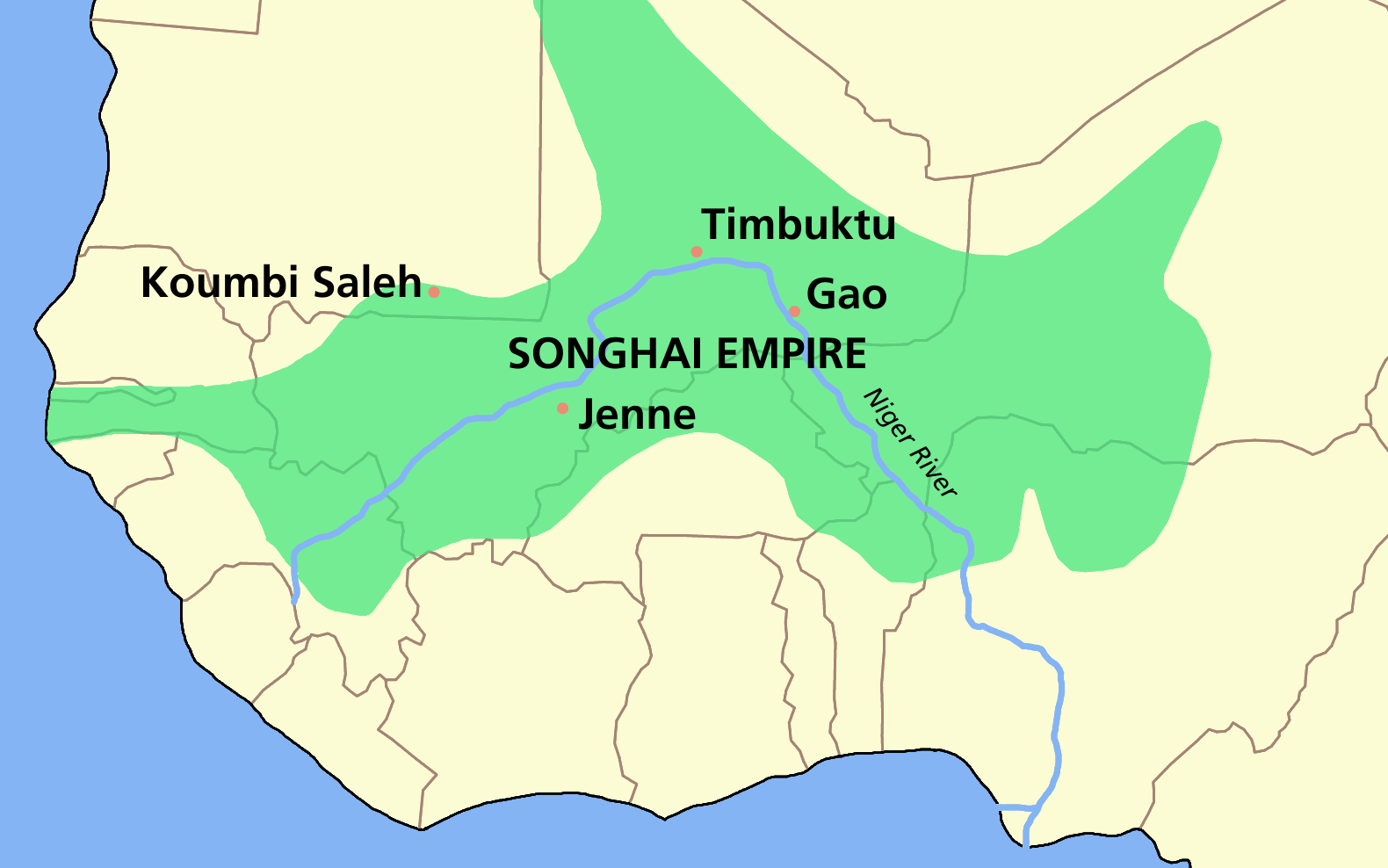 Kingdom of Songhai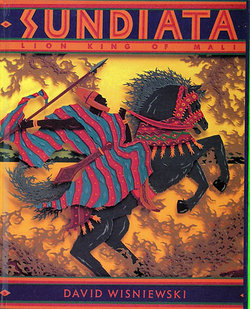 Sundiata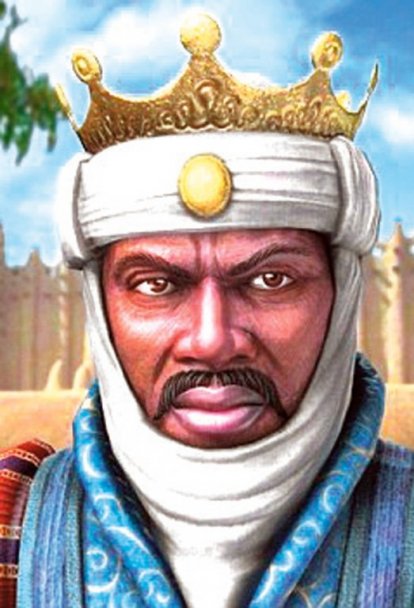 Mansa Musa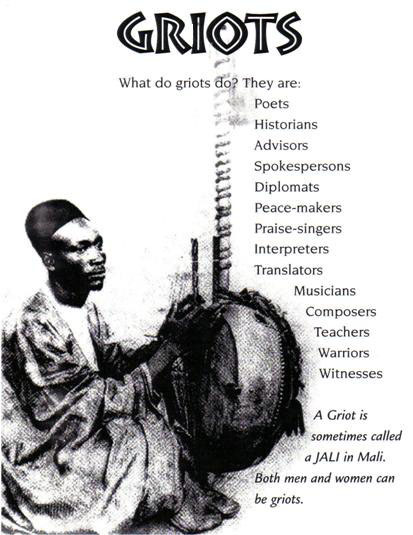 Griots 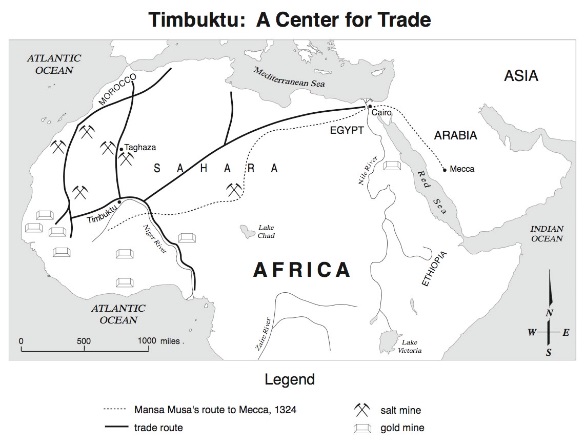 Salt & Gold Trade